Projekt: ZŠ a MŠ Úsobrno 63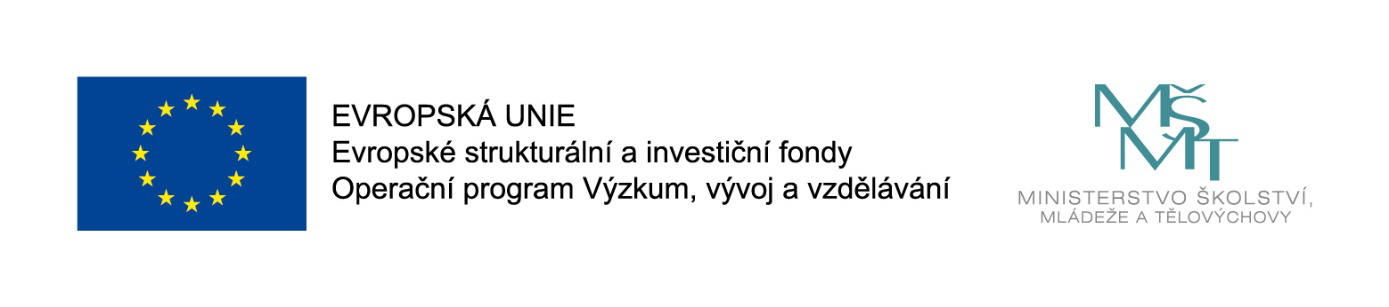 Název projektu: ZŠ a MŠ Úsobrno 63Číslo projektu: CZ.02.3.68/0.0/0.0/18_063/0014730Zahájení realizace projektu: 1. 9. 2019Ukončení realizace projektu: 31. 8. 2021Délka realizace: 24 měsícůVýše podpory: 786 169 KčTento projekt je spolufinancován Evropskou unií.Naše škola se stala úspěšným žadatelem v rámci výzvy 02_18_063 Podpora škol formou projektů zjednodušeného vykazování – Šablony II.Projekt je kombinací aktivit z těchto oblastí pro MŠ: personální podpora, osobnostně sociální a profesní rozvoj pedagogů MŠ a rozvojové aktivity MŠ, kombinací aktivit z těchto oblastí pro ZŠ: personální podpora a extrakurikulární a rozvojové aktivity a kombinací aktivit pro ŠD: personální podpora a zájmové a rozvojové aktivity.Nastavené šablony:Mateřská škola:Školní asistent – personální podpora MŠVzdělávání pedagogických pracovníků MŠ – DVPP v rozsahu 8 hodin - polytechnické vzděláváníProjektový den ve školeProjektový den mimo školuZákladní škola:Školní asistent – personální podpora ZŠDoučování žáků ZŠ ohrožených školním neúspěchemProjektový den ve školeŠkolní družina:Školní asistent – personální podpora ŠDKlub zábavné logiky a deskových herKlub badatelskýProjektový den v ŠD